Blog resource: http://tinyurl.com/2fr4zh8 		              Click4Biology: http://tinyurl.com/26okfxo   Define the following:Label the structures of the mature sperm and egg and calculate the magnification of each image. 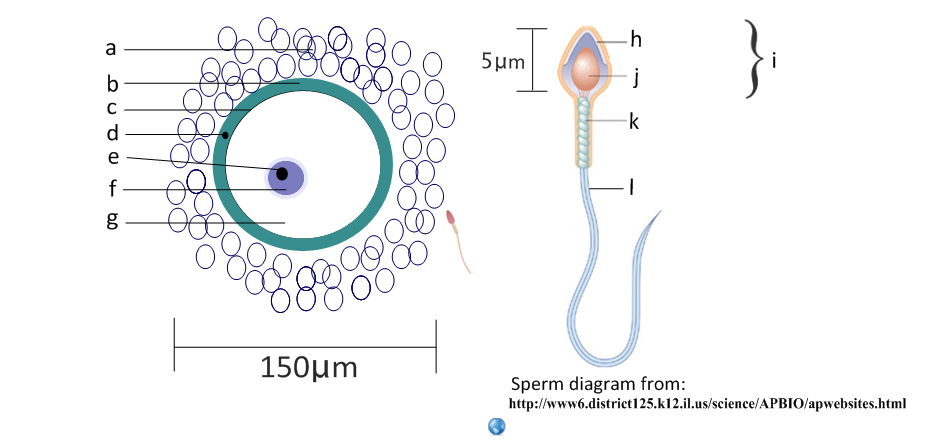 Annotate this light micrograph of testis tissue. 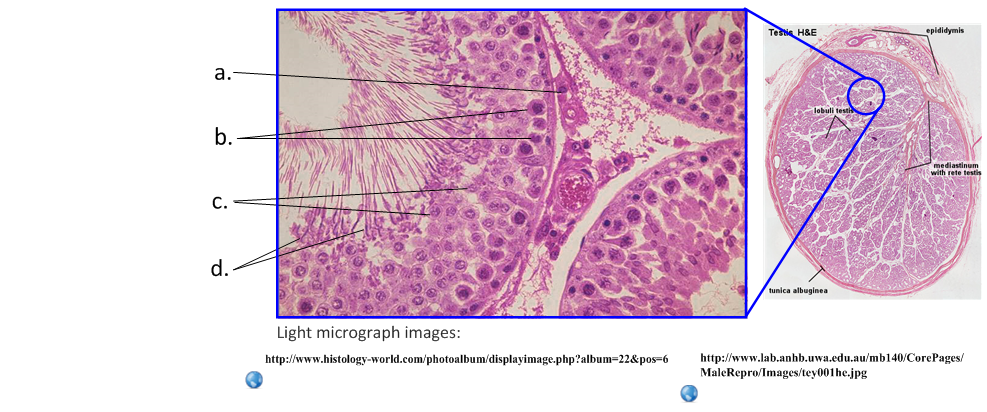 State the roles of the following hormones in spermatogenesis.Compare spermatogenesis and oogenesis. Outline the process of spermatogenesis in the testes. Label and annotate these structures of the ovary. 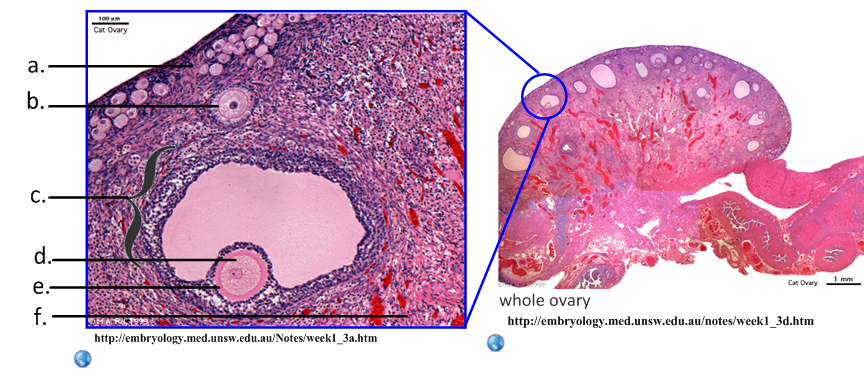 Outline oogenesis. State the role of these two hormones in the female reproductive system. HCG:Oxytocin:HCG is released early in the pregnancy if a blastocyst implants on the endometrium. State the origin of HCG. Outline two functions of HCG in early pregnancy. HCG can be detected in the urine. Identify the type of immune system molecule used to detect HCG in pregnancy kits. State the method used to produce these molecules for the test kits. Early embryonic development. State the method of cell division used in embryonic development. The developing fetus is protected and served by the placenta, amniotic sac and umbilical cord. Explain how the following structures of the placenta aid its function. Birth is controlled by positive feedback mechanisms in the body, which is in contrast to the negative feedback mechanisms of homeostasis. State the name of the ‘birth hormone’. Explain why regulation of this hormone is classed as positive feedback control. GameteHaploid sex cell, which fuses with another gamete in fertilization. Sperm and eggs. OogenesisSpermatogenesisFertilisationGestationafollicle cellshbiheadcjdkelfMagnification:Magnification:gMagnification:Magnification:Magnification:Magnification:Magnification:Magnification:ainterstitial cellsproduce testosterone. produce testosterone. bcdLuteinizing hormone (LH)TestosteroneFollicle stimulating hormone (FSH)SpermatogenesisOogenesisNumber of gametes produced per primary cellFormation of gametesConstant after pubertyNumber of meiotic divisionsMethod of release of gametesOvulation, controlled by LHagerminal epitheliumConstant mitosis produces primary follicles.  Constant mitosis produces primary follicles.  bcdef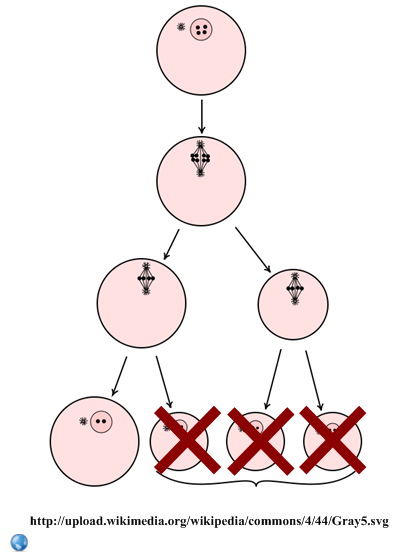 FunctionFunctionAdvantageInhibits…FSH and LHMaintains…State the function of the amniotic sac and fluid. 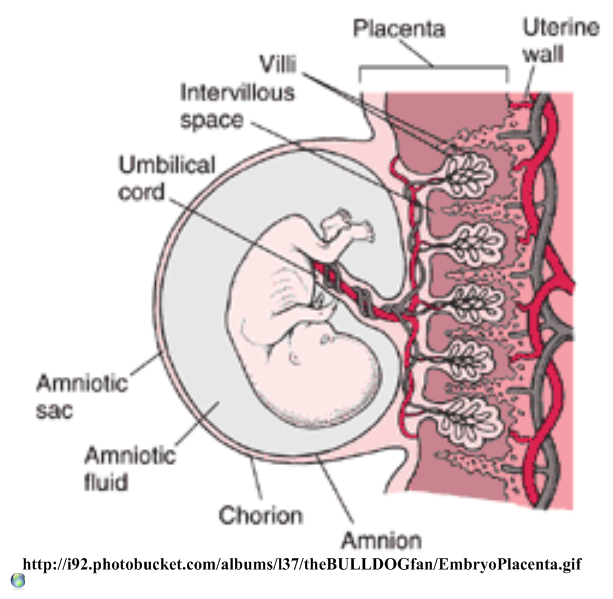 Identify the hormones released by the placenta. List the materials exchanged between the fetal and maternal blood. Mother to fetus:Fetus to mother:Umbilical cordVilliInter-villus spacesBlood supplyMembraneRough endoplasmic reticulum in cells